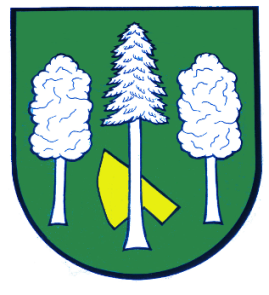 Hlášení ze dne 12. 10. 2023Pěstitelská pálenice ve Velkém Újezdě oznamuje, že přijímá přihlášky na pálení kvasu v pondělí a pátky od 9:00 do 11:00 hodin a od 13:00 do 17:00 hodin, a to buď na telefonu 585 358 168 nebo osobně v místě provozovny. Případní zájemci se hlaste, prosím, co nejdříve, nejlépe ještě v měsíci říjnu. Z důvodu letošní malé úrody ovoce bude sezóna pálení krátká, a to pouze v listopadu a prosinci.